DG=Dark Green   B/P=Beans/Peas (Legumes)   R/O=Red/Orange   S=Starchy   O=Other  A=Additional  Food Buying Guide (FBG)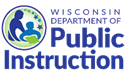 Recipe Name:                                                                                                                              File No:             Recipe Name:                                                                                                                              File No:             Recipe Name:                                                                                                                              File No:             Recipe Name:                                                                                                                              File No:             Recipe Name:                                                                                                                              File No:             Recipe Name:                                                                                                                              File No:             Recipe Name:                                                                                                                              File No:             Recipe Name:                                                                                                                              File No:             Recipe Name:                                                                                                                              File No:             Recipe Name:                                                                                                                              File No:             Recipe Name:                                                                                                                              File No:             Recipe Name:                                                                                                                              File No:             Recipe Name:                                                                                                                              File No:             Recipe Name:                                                                                                                              File No:             Recipe Name:                                                                                                                              File No:             Recipe Name:                                                                                                                              File No:             Recipe Name:                                                                                                                              File No:             Recipe Name:                                                                                                                              File No:             Recipe Name:                                                                                                                              File No:             Recipe Name:                                                                                                                              File No:             Recipe Name:                                                                                                                              File No:             Recipe Name:                                                                                                                              File No:             Recipe Name:                                                                                                                              File No:             Recipe Name:                                                                                                                              File No:             Recipe Name:                                                                                                                              File No:             Recipe Name:                                                                                                                              File No:             Grade Group:Grade Group:Grade Group:Grade Group:Grade Group:Grade Group:Grade Group:Grade Group:Grade Group:Grade Group:Grade Group:Grade Group:Grade Group:Grade Group:Grade Group:Grade Group:Grade Group:Grade Group:Grade Group:HACCP Process:   #1 No Cook   #2 Cook & Serve Same Day #3 Includes Cooling StepHACCP Process:   #1 No Cook   #2 Cook & Serve Same Day #3 Includes Cooling StepHACCP Process:   #1 No Cook   #2 Cook & Serve Same Day #3 Includes Cooling StepHACCP Process:   #1 No Cook   #2 Cook & Serve Same Day #3 Includes Cooling StepHACCP Process:   #1 No Cook   #2 Cook & Serve Same Day #3 Includes Cooling StepHACCP Process:   #1 No Cook   #2 Cook & Serve Same Day #3 Includes Cooling StepHACCP Process:   #1 No Cook   #2 Cook & Serve Same Day #3 Includes Cooling StepNumber of Portions:Number of Portions:Number of Portions:Number of Portions:Number of Portions:Number of Portions:Number of Portions:Number of Portions:Number of Portions:Number of Portions:Number of Portions:Number of Portions:Number of Portions:Number of Portions:Number of Portions:Number of Portions:Number of Portions:Number of Portions:Number of Portions:HACCP Process:   #1 No Cook   #2 Cook & Serve Same Day #3 Includes Cooling StepHACCP Process:   #1 No Cook   #2 Cook & Serve Same Day #3 Includes Cooling StepHACCP Process:   #1 No Cook   #2 Cook & Serve Same Day #3 Includes Cooling StepHACCP Process:   #1 No Cook   #2 Cook & Serve Same Day #3 Includes Cooling StepHACCP Process:   #1 No Cook   #2 Cook & Serve Same Day #3 Includes Cooling StepHACCP Process:   #1 No Cook   #2 Cook & Serve Same Day #3 Includes Cooling StepHACCP Process:   #1 No Cook   #2 Cook & Serve Same Day #3 Includes Cooling StepPortion Size:Portion Size:Portion Size:Portion Size:Portion Size:Portion Size:Portion Size:Portion Size:Portion Size:Portion Size:Portion Size:Portion Size:Portion Size:Portion Size:Portion Size:Portion Size:Portion Size:Portion Size:Portion Size:HACCP Process:   #1 No Cook   #2 Cook & Serve Same Day #3 Includes Cooling StepHACCP Process:   #1 No Cook   #2 Cook & Serve Same Day #3 Includes Cooling StepHACCP Process:   #1 No Cook   #2 Cook & Serve Same Day #3 Includes Cooling StepHACCP Process:   #1 No Cook   #2 Cook & Serve Same Day #3 Includes Cooling StepHACCP Process:   #1 No Cook   #2 Cook & Serve Same Day #3 Includes Cooling StepHACCP Process:   #1 No Cook   #2 Cook & Serve Same Day #3 Includes Cooling StepHACCP Process:   #1 No Cook   #2 Cook & Serve Same Day #3 Includes Cooling StepServing Utensil:Serving Utensil:Serving Utensil:Serving Utensil:Serving Utensil:Serving Utensil:Serving Utensil:Serving Utensil:Serving Utensil:Serving Utensil:Serving Utensil:Serving Utensil:Serving Utensil:Serving Utensil:Serving Utensil:Serving Utensil:Serving Utensil:Serving Utensil:Serving Utensil:HACCP Process:   #1 No Cook   #2 Cook & Serve Same Day #3 Includes Cooling StepHACCP Process:   #1 No Cook   #2 Cook & Serve Same Day #3 Includes Cooling StepHACCP Process:   #1 No Cook   #2 Cook & Serve Same Day #3 Includes Cooling StepHACCP Process:   #1 No Cook   #2 Cook & Serve Same Day #3 Includes Cooling StepHACCP Process:   #1 No Cook   #2 Cook & Serve Same Day #3 Includes Cooling StepHACCP Process:   #1 No Cook   #2 Cook & Serve Same Day #3 Includes Cooling StepHACCP Process:   #1 No Cook   #2 Cook & Serve Same Day #3 Includes Cooling StepServings per Pan:Servings per Pan:Servings per Pan:Servings per Pan:Servings per Pan:Servings per Pan:Servings per Pan:Servings per Pan:Servings per Pan:Servings per Pan:Servings per Pan:Servings per Pan:Servings per Pan:Servings per Pan:Servings per Pan:Servings per Pan:Servings per Pan:Servings per Pan:Servings per Pan:HACCP Process:   #1 No Cook   #2 Cook & Serve Same Day #3 Includes Cooling StepHACCP Process:   #1 No Cook   #2 Cook & Serve Same Day #3 Includes Cooling StepHACCP Process:   #1 No Cook   #2 Cook & Serve Same Day #3 Includes Cooling StepHACCP Process:   #1 No Cook   #2 Cook & Serve Same Day #3 Includes Cooling StepHACCP Process:   #1 No Cook   #2 Cook & Serve Same Day #3 Includes Cooling StepHACCP Process:   #1 No Cook   #2 Cook & Serve Same Day #3 Includes Cooling StepHACCP Process:   #1 No Cook   #2 Cook & Serve Same Day #3 Includes Cooling StepIngredients:Ingredients:Ingredients:Ingredients:Ingredients:Weight:Weight:Weight:Weight:Measure:Measure:Measure:Measure:Procedure:Procedure:Procedure:Procedure:Procedure:Procedure:Procedure:Procedure:Procedure:Procedure:Procedure:Procedure:Procedure:Total Yield                                             Total Yield                                             Total Yield                                             Total Yield                                             Total Yield                                             Number of Pans:Number of Pans:Number of Pans:Number of Pans:Number of Pans:Number of Pans:Number of Pans:Number of Pans:Equipment (if not specified in procedures above):Equipment (if not specified in procedures above):Equipment (if not specified in procedures above):Equipment (if not specified in procedures above):Equipment (if not specified in procedures above):Equipment (if not specified in procedures above):Equipment (if not specified in procedures above):Equipment (if not specified in procedures above):Equipment (if not specified in procedures above):Equipment (if not specified in procedures above):Equipment (if not specified in procedures above):Equipment (if not specified in procedures above):Equipment (if not specified in procedures above):Weight:Measure (volume):Measure (volume):Measure (volume):Measure (volume):Pan Size:Pan Size:Pan Size:Pan Size:Pan Size:Pan Size:Pan Size:Pan Size:Equipment (if not specified in procedures above):Equipment (if not specified in procedures above):Equipment (if not specified in procedures above):Equipment (if not specified in procedures above):Equipment (if not specified in procedures above):Equipment (if not specified in procedures above):Equipment (if not specified in procedures above):Equipment (if not specified in procedures above):Equipment (if not specified in procedures above):Equipment (if not specified in procedures above):Equipment (if not specified in procedures above):Equipment (if not specified in procedures above):Equipment (if not specified in procedures above):Meal Component Contribution/Nutrition Analysis Based on Portion SizeMeal Component Contribution/Nutrition Analysis Based on Portion SizeMeal Component Contribution/Nutrition Analysis Based on Portion SizeMeal Component Contribution/Nutrition Analysis Based on Portion SizeMeal Component Contribution/Nutrition Analysis Based on Portion SizeMeal Component Contribution/Nutrition Analysis Based on Portion SizeMeal Component Contribution/Nutrition Analysis Based on Portion SizeMeal Component Contribution/Nutrition Analysis Based on Portion SizeMeal Component Contribution/Nutrition Analysis Based on Portion SizeMeal Component Contribution/Nutrition Analysis Based on Portion SizeMeal Component Contribution/Nutrition Analysis Based on Portion SizeMeal Component Contribution/Nutrition Analysis Based on Portion SizeMeal Component Contribution/Nutrition Analysis Based on Portion SizeMeal Component Contribution/Nutrition Analysis Based on Portion SizeMeal Component Contribution/Nutrition Analysis Based on Portion SizeMeal Component Contribution/Nutrition Analysis Based on Portion SizeMeal Component Contribution/Nutrition Analysis Based on Portion SizeMeal Component Contribution/Nutrition Analysis Based on Portion SizeMeal Component Contribution/Nutrition Analysis Based on Portion SizeMeal Component Contribution/Nutrition Analysis Based on Portion SizeMeal Component Contribution/Nutrition Analysis Based on Portion SizeMeal Component Contribution/Nutrition Analysis Based on Portion SizeMeal Component Contribution/Nutrition Analysis Based on Portion SizeMeal Component Contribution/Nutrition Analysis Based on Portion SizeMeal Component Contribution/Nutrition Analysis Based on Portion SizeMeal Component Contribution/Nutrition Analysis Based on Portion SizeSpecify the grade group in the columns:Specify the grade group in the columns:Specify the grade group in the columns:Grade Group:Grade Group:Grade Group:Grade Group:Grade Group:Grade Group:Grade Group:Grade Group:Grade Group:Grade Group:Grade Group:Grade Group:Grade Group:Grade Group:Grade Group:Grade Group:Grade Group:Grade Group:Grade Group:Grade Group:Grade Group:Grade Group:Grade Group:Meat/Meat AlternateMeat/Meat AlternateMeat/Meat AlternateVegetable SubgroupsVegetable SubgroupsVegetable SubgroupsDGB/PB/PR/OSOOAADGDGB/PR/OSOADGB/PR/OSOAVegetable SubgroupsVegetable SubgroupsVegetable SubgroupsFruitsFruitsFruitsGrainsGrainsGrainsCalories:Calories:Calories:Saturated Fat (g):Saturated Fat (g):Saturated Fat (g):Sodium (mg):Sodium (mg):Sodium (mg):